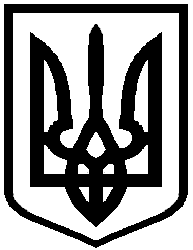                                       ОБУХІВСЬКА МІСЬКА РАДА                                              КИЇВСЬКОЇ ОБЛАСТІ                                         ВИКОНАВЧИЙ КОМІТЕТР О З П О Р Я Д Ж Е Н Н Я №248    від   03     серпня  2020 року                                                               м.  ОбухівПро перерозподіл  кошторисних призначеньсільського бюджету Дерев’янської сільської ради на 2020 рік Відповідно до пункту 20 частини 4 статті 42 Закону України «Про місцеве самоврядування»:Для покращення зовнішнього вигляду зони відпочинку населення: перерозподілити кошторисні призначення по «Організація благоустрою населених пунктів»         КПКВ 6030      КЕКВ 2240    -  6 000 грн.                                  КЕКВ 2210    + 6000 грн.Міський голова                                (підпис)                                   О.М. ЛевченкоЯкименко Т.С.